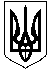 ГАЛИЦИНІВСЬКА  СІЛЬСЬКА РАДАВІТОВСЬКОГО  РАЙОНУ МИКОЛАЇВСЬКОЇ  ОБЛАСТІР І Ш Е Н Н ЯВід 23  грудня 2020 року    № 3                            ІІІ сесія VIII скликанняПро призначення на посаду заступникасільського голови з гуманітарних питань та соціальної політикиВідповідно до статті 51 Закону України “ Про місцеве самоврядування в Україні ”, статті 10 Закону України “ Про службу в органах місцевого самоврядування ”,  сільська радаВИРІШИЛАПризначити на посаду заступника сільського голови з гуманітарних питань та соціальної політики – ТЕТЯНУ БІРУЛЬ.Привести ТЕТЯНУ БІРУЛЬ до Присяги посадової особи місцевого самоврядування.Зберегти ТЕТЯНІ БІРУЛЬ раніше присвоєний 11 ранг посадової особи місцевого самоврядування в межах категорії посад.Контроль за виконанням цього рішення залишаю за собою.                   Сільський голова                              І.НАЗАР